Bent Andersen er død den 25. december 2020, 80 år gammelDer er ikke mange der ved, hvem det handler om, når overskriften er sådan.          Men hvis det oplyser, at der er tale om Bent ”Sylvia”, så er der mange der ved hvem det drejer sig om.Bent kom til FREM sidst i 50erne fra sin ungdomsklub Sylvia, deraf tilnavnet.     I 1959 var han med til at vinde KBUs ynglinge pokalturnering.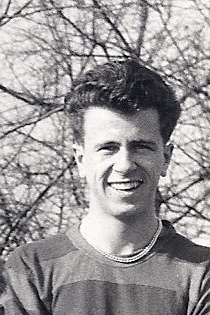 Bent var klub mand, og spillede altid på venstre fløj, han kom også på FREMs første hold, dog kun i 4 kampe.Han har spillet et utal af kampe som senior og indtil han blev skadet, var han som oldboys, veteran, superveteran mm. fast mand, og om torsdagen også fast mand på torsdagsholdet.Da vi spurgte ham om han ville være kasserer i historisk arkiv, så skulle han lige hjem og tale med Grethe. Torsdagen efter blev det til et ja, og dette job passede han til for få år siden.Vore tanker går til Grethe og familien, ære være Bent ”Sylvias” minde.